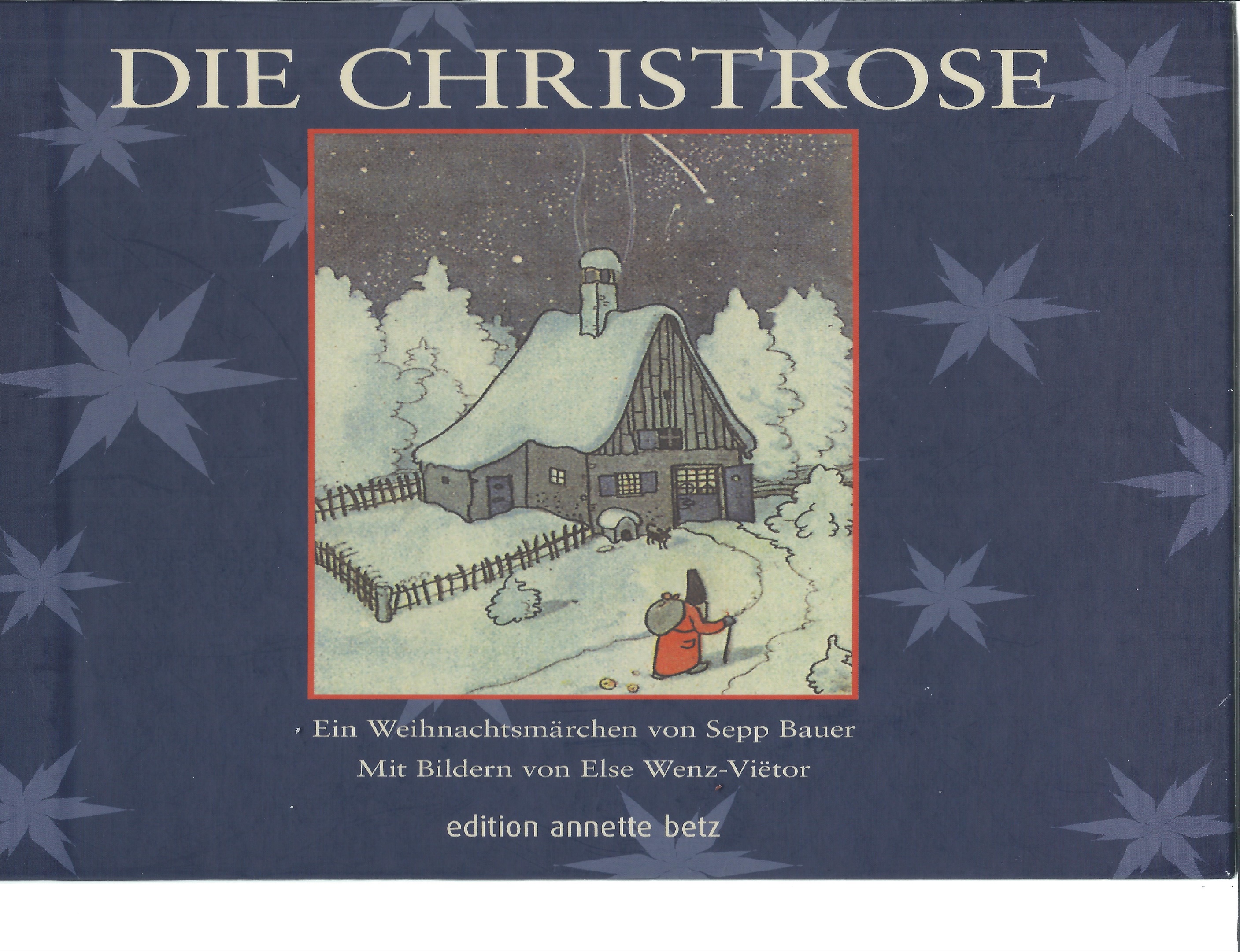 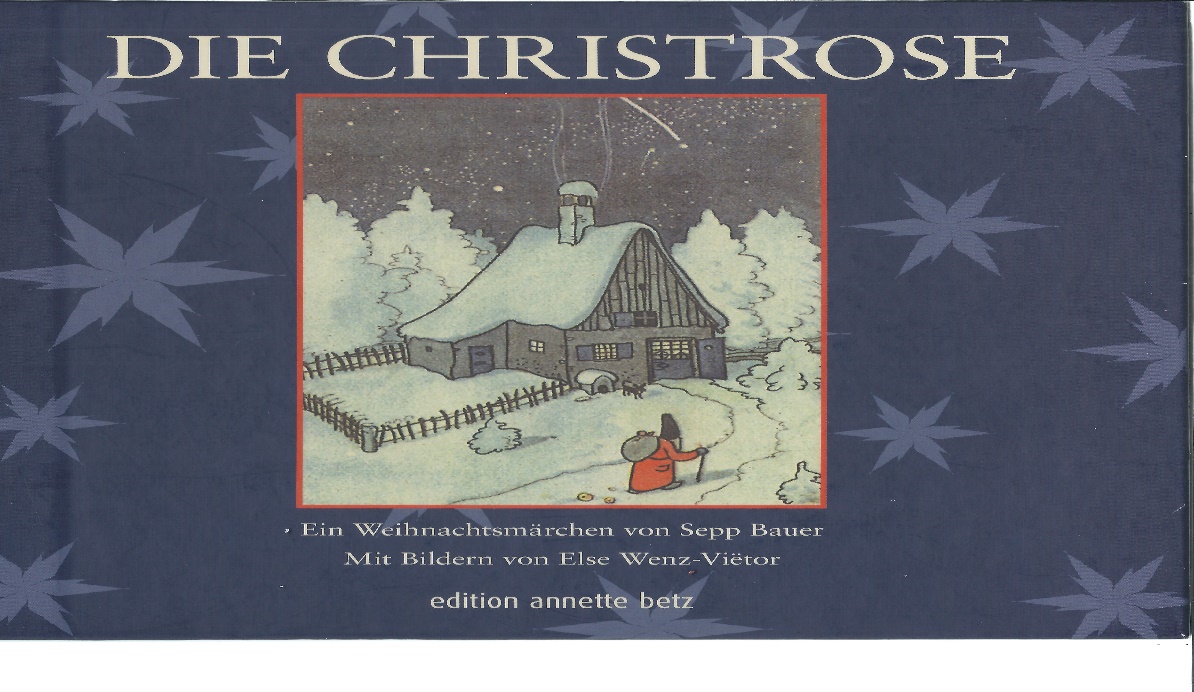 D’CHRISCHTROSEEs Wiehnachtsmusical i drüne BilderErzellt nach em Buech:Die Christrose (Sepp Bauer / Else Wentz-Viëtor, edition annette betz 2015)Bsetzig:2-5 Erzähler*inne5-20 Nordliechter: Tanzgruppe / chlyyni Chinder		13-24 Theater-Rolle1-3 Hannes1-3 Emilie1 Grittibänz1 Papa1 Mama1 Samichlous1 Schmutzli1 Oschterhaas1-5 Rentier1-3 Wiehnachtsgäns1-2 Yysbäre1 Schneeriis1 Winterchünig1 Chrischtkind (ev. für nes behinderets Chind)3-10 Ängelsrolle für Spezialchor / BühneboucrewMusigEs ist ein Ros entsprungen (trad.)Sanft weht ein Hauch überm Meer (les Choristes) Grüess di liebe Samichlous (Jakobi-Murer)Der Grittibänz (Hoppelhase Hans, Volker Rosin) Rudolf das kleine Rentier (John D. Marks)S’het Schnee, o je (S’het Schnee juhee, Andrew Bond)Probier’s mal mit Gemütlichkeit (Terry Gilkyson) The Rose (Amanda McBroom)Halleluja (Leonard Cohen)Gang em Nordliecht naa (I will follow him, Franck Pourcel)Begrüssung und Vorspiel der ErzählerinnenBildVerschneite Winterlandschaft, Haus auf der einen Seite, Baum und schlafender Osterhase in der MitteBildHimmelsmauer mit verstecktem Durchlass, Riese auf Bockleiter (oder als Schattenspiel?), Königspalast hinter Vorhang (oder als Schattenspiel?).BildBühne wie im ersten Bild, verschneite Winterlandschaft, Haus auf der einen Seite, Baum und schlafender Osterhase in der Mitte1. Es ist ein Ros (instrumental)Begrüssung zur Weihnachtsfeier: Mit Zuschauern: 1. Es ist ein Ros entsprungenEs ist ein Ros' entsprungen aus einer Wurzel zart,wie uns die Alten sungen, von Jesse kam die Artund hat ein Blümlein 'brachtmitten im kalten Winter, wohl zu der halben Nacht.Das Röslein, das ich meine, davon Jesaja sagt,hat uns gebracht alleine Marie, die reine Magd;aus Gottes ew’gem Rathat sie ein Kind geboren wohl zu der halben Nacht.Erzähler*innen sind Christrosen. Die erste erwacht (erblüht) und fragt sich, ob sie wohl dieses Jahr die einzige Blüte sein werde. Die zweite (und dritte) erwachen. Sie begrüssen, sich plaudern, freuen sich, dass es endlich wieder kalt genug ist zum Blühen und nicht mehr diese Sommerhitze herrscht, da wird man ja ganz schlapp. Die jüngste fragt, ob denn andere Blumen mitten in der Hitze blühen. Die andern erklären, dass sie die einzigen Winterblumen sind und dass sie ihr die Herkunft der Christrosen unbedingt erzählen müssen!Blumen erwachen, räkeln sich, umarmen sich, sehen, dass es eine neue Blüte hat, ev. nehmen Spiegel und zupfen an Frisur,…	Einzug Nordlichter, unterbricht das Gespräch der ChristrosenDazu Vorhang aufErzählerinnen: „Schaut, die Nordlichter kommen, genau wie an jenem besonderen Tag, als wir zum ersten Mal in die Welt der Menschen gekommen sind!“„Los, gehen wir sie begrüssen! Danach erzählen wir dir aber die Geschichte der Winterrosen!“Erzählerinnen binden Vorhang zurück2. Sanft weht ein Hauch überm Meer: (Caresse sur l’Océan, les Choristes)https://musescore.com/user/56125/scores/73825 Sanft weht ein Hauch überm Meer, 	trägt einen Vogel so leicht aus verschneiten Landen zurück	Winters vergängliches Lied	ferne verhallet dein Echo wie ein TraumgebildeRef.	Spanne deine Flügel aus und kreis im Grau der Morgendämmerung	Suche einen Weg zum Regenbogen bis der Frühling sich enthülltSanft weht ein Hauch überm Meer 	hebt den Vogel zum Fels einer Insel, die einst versank.	Winters vergängliches Lied, 	dein Hauch verklingt in der Ferne weithin in die BergeRef: 	Spanne deine Flügel aus und kreis im Grau der Morgendämmerung	Suche einen Weg zum Regenbogen bis der Frühling sich enthüllt	Stille liegt überm MeerStrophe 1Ref:	… Stille liegt überm MeerTanz der NordlichterEmilie schaut aus FensterAm Schluss Nordlichter: sausen über die Bühne, direkter Übergang zur 1. Bild.„Mama! Papa! Hannes! Lueget doch wie’s lüüchtet dusse. Wi verzouberet!“, het d’Emilie grüeft, „Isch das ächt der Samichlous wo chunnt?“„Aber sicher, Schatz“, het d‘Mama gseit, „Der Samichlous, ds Chrischtchind und der Oschterhaas, di chöme doch bi aune Ching verby!“Emilie schaut aus Fenster, zeigt auf NordlichterMama auchNordlichter ab Chor Ganze Familie raus und schaut ihnen nach3. Grüess di, liebe Samichlous (Grüezi, liebe Samichlaus, Jakobi-Murer) https://kindergartenlieder.ch/lied/gruezi-liebe-samichlaus/ 	Grüess di, liebe Samichlous, chumm bi üs verby. 	Gäll du trinksch es Kafi und i tue der no chly Zucker dry.	Gäll du trinksch es Kafi und i tue der Zucker dry.„Oh je“, het der Papa gseit „i fürchte, das sy nume Märligschichte, für di chlyyne Ching. Der Samichlous der Oschterhaas und ds Chrischtchindli gits nid. Ender no blühje d’Rose zmitts im Winter, als dass dr Samichlous und ds Chrischtchind zu de Mönsche chöme! Ir chalte Würklechkeit gits settigi schöni Wunder nid!“Papa schüttelt Kopf, erklärt,…Eltern abGanz enttüüscht sy der Hannes und d’Emilie i ds Bett abzöttelet. Ke Samichlous? Der Oschterhaas und ds Chrischtchindli es Märli? Das cha doch nid sy!Kinder ins HausAber lue da! Zmitts ir Nacht, da isch der Samichlous de doch no zuene cho. Mit em Schmutzli zäme het er ganz fyyn a ds Fänschter töpperlet:„Dir müesst nid truurig sy“, het er ne gseit „we dir weit, de chöit dir öiem Vatter zeige, das es würklech Wunder git. Hööch im Norde obe wohnt der Winterchünig. I syre Yysburg züchtet är e Winterrose, wo ou im Schnee cha blühje. So ne Rose müesst dir öiem Vatter bringe, das ou är a d’Wunder vom Läbe cha gloube.“Samichlaus + Schmutzli ein, klopfen ans Fenster„Das wei mer mache!“ het der Hannes schnäll grüeft.„Di Reis isch aber wyt u gfährlech“, het se der Schmutzli gwarnet. „D‘ Liechter zeige nech der Wäg i Norde. Öppis nume chöi mer nech no mitgä: Dä Grittibänz, wo öich wird häufe, wenn dir nümme wyterwüsst. Viu Glück öich beidne!“ Samichlaus klatscht: Grittibänz ein, Samichlaus + Schmutzli ab„Hei mer jetz ächt troumet, Emilie?“, het der Hannes ganz verdatteret gfragt, „nei, lueg, da isch ja der Grittibänz!“Hannes zeigt auf Grittibänz4. Der Grittibänz (Hoppelhase Hans)  (Volker Rosin) http://www.liederkiste.com/embed.php?file=hoppelhase-hans&ext=pdf&external Ref: 	  Hoppelhase   Hans  -  o ho ho,  macht  heut   einen  Tanz,   ho ho. 	Lue der Grittibänz - o ho ho, was macht dä für Tänz, o ho ho.	  Hoppelhase     Hans  -  o ho ho,   seht     mal         an der  kann‘s, o ho ho.	Säg mau Grittibänz - o ho ho, was machsch du für Tänz  o ho ho. 	 er    winkt     allen   Kindern jetzt    zu,          hallo   ich    bin   ich, wer bist  du, - komm auch dazu!	du winksch allne gut gluunet zue, seisch hallo, chum häre und lue, -   i      ha nid gnue!Der  Tanz  geht los mit den Fingern, und dann sind  die    Hüften   dran,Der Tanz geit los mit de Finger, und nächär isch ds Füdli draDie   -  Arme    schlingern,      gerade  so  wie  ein  SchlangenmannNur – uf eim Bei schtah, bewege so wie ne Schlangemaa.Grittibänztanz zum LiedHannes & Emilie aus HausLyysli hei sech di beide Ching warm aagleit. Si hei der Grittibänz ar Hang gno u sy dervo tüüsselet. „Lue da sy ja d’Liechter wider“, het d’Emilie grüeft, „Chumm, mir göh ne hingenache!“ Nordlichter über Bühne + zurück Chor„He, jetz sy di Liechter eifach verschwunde. Aber vilech weis dä Haas da vorne ja, wo‘s düre geit.“ Vorsichtig sy si nööcher gange.Osterhase reibt Augen, gähnt.GB macht Ohren-Geste.„Was weit de dir da?“ Der Haas het sech gschtreckt u greckt. „Es’isch no z’früeh für Oschtere. I ha no keni Eier und i wott ga wyterschlaafe.“Streckt sich„Mir sueche doch nid Eier, Oschterhaas“, het der Hannes da gseit, „mir sueche eigentlech der Winterchünig. Du weisch nid öppe, wo das es düregeit?“Da isch der Oschterhaas ganz ärnscht worde: „Uiuiui, da heit der aber no ne wyti Reis vor öich!“ Är het sech a de Ohre kratzet und het es Momäntli überleit: „Aber vilech hätti da no en Idee… Chömet mit, i bringe nech zur Rentierherde, da hani e guete Fründ. Mit sine Kollege bringt dä nech so schnäu wy der Wind i Norde. Eifach: Lache dörft der nid – er hat da drum so ne Nase…“ Und scho isch er dervogumpet, das sys wysse Schwänzli uf und ab isch ghüpft.Osterhase macht uiuiui-Geste mit Hand, kratzt Ohren, studiert, hat Idee.Droht mit erhobenem FingerZeigt auf Nase, saust davon5. Rudolf-Lied instrumental (John D. Marks)http://www.notendownload.com/8/dpshop/__Rudolph%20the%20red-nosed%20Reindeer%20%20Klavier%20%20%20Gesang%20%20Weihnachts-Pop%20%20%20Christmas-Song__7070153.sco_.htmlH&E dem Hasen hinterher, GB kann nicht so schnell, nehmen ihn in Mitte und ziehen ihn mit…Rentiere ein, bilden Halbkreis„Sälü Rudolph, Sälü Donner und Blitz, Sälu Suuser und Flitz, di drü da müesse zum Winterchünig.“„Zum Winterchünig mues me aber zmitts dür d’Yyswüeschti, da cha me liecht erfrüüre!“ hei d’Rentier ufgregt gseit.„Mir müesse aber ga. Das üse Vatter wider cha a Wunder gloube, bruuche mir e Winterrose!“, hei der Hannes und d’Emilie erklärt.„De wird’s äuä ds Beschte sy, dir schtyget uf.“, hei d’Rentier gseit und hui – scho sy si dervogsuuset, das nume so der Schnee het gschtübt!Hase umarmt Rentiere, erklärt.Rentiere reden aufgeregt miteinander, verwerfen HändeH&E erklären, GB schleicht zu  Rudolf und untersucht Nase5. Rudolph-Liedhttps://www.youtube.com/watch?v=tsWKYCkcU0M (Man kennt Traber und Tänzer, und Sauser und Flitz,Komet und Kupid, und Donner und Blitz,doch uns gefä-ällt, das lustigste Rentier der Welt!)Rudolph, das kleine Rentier, mit der roten Nase dran.Das war ein wenig anders, als die andern Tiere warn.Und alle Leute lachten: "Rudolph sag, wie siehst du aus?Mit dieser Glimmer Nase, bleibst du besser gleich Zuhaus."Aber Santa Klaus der sprach: "Rudolph, zieh mit mir.Knips die rote Nase an, dann wird mein Schlitten sicher fahrn!"Und alle Tiere riefen: "Rudolph, du bist unser Held!Und deine rote Nase, ist die Beste auf der Welt!"Während Lied:Rentiere traben mit H&E und Grittibänz über Bühne„Lueget, da isch ds Meer!“, hei d’Rentier grüeft und hei am Ufer gschtoppet. „Hie müesse mer nech leider Adieu säge.“Rentiere zeigen auf das Meer (= Zuschauer)Chly unglücklech het d’Emilie se gfragt: „Wie chöme mir de jitze über ds Meer? “ Da hei d’Rentier drümau lut über ds Wasser grüeft, und scho het me öppis ghööre ruusche.„D’Wiehnachtsgäns, di chöi nech über ds Wasser trage“, hei si gesit und sy dervogaloppiertH&E und GB „steigen ab“, Emilie fragt, Rentiere rufen in verschiedene RichtungenGänse fliegen durch Zuschauerraum heran„Gueten Aabe, Chinder, Sälu Grittibänz!“, hei d’Gäns se grüesst, „söue mer nech über ds Yysmeer bringe?“„Sy mir de nid viil z’schwär für öich?“ het d’Emilie sech Sorge gmacht.„Ke Angscht, mir sy schtarch und wyti Reise gwöhnt!“, hei d’Gäns fasch chly beleidigt proteschtiert. Und so hei sech aui drü vo de Wiehnachtsgäns la mitnäh.G. verneigen sich, tragen langes Tuch wie eine Hängematte, in das die Kinder „einsteigen“.H&E & GB lassen sich von Gänsen mit dem Tuch ziehen„Häbet nech guet fescht!“, hei d’Gäns gruefe und mit emene lute Schrei hei si sech abgschtosse. Der Hannes und d’Emilie hei d’Ouge fescht zuedrückt, das si nid hei müesse abeluege uf das chalte, schwarze Meer, wo sech wyt, wyt unger ihne der Stärnehimu drinne gschpieglet het.Kinder schauen nach unten / decken sich die Augen zuCaresse sur l’Océan (les Choristes) nur instrumental, ohne RepetitionenNordlichter ein, sausen über Bühne, zurück Chor.Gänse und Kinder „fliegen“ den Nordlichtern nach, ab.Dunkle BühneStung um Stung sy si so gfloge. So bitter chalt isch‘s gsy, das de beide Chinder d’Träne vom Flugwind uf de Backe sy gfroore und‘s am Grittibänz fasch d’Chnöpf abem Buuch het grisse. Ändlech hei si wyt voruus im Morgerot di erschte Yysbärge gseh lüüchte. Wo si dä Wiehnachtsgäns vom Rügge abe gschtige sy, hei si ne vor luter Schlottere nid emau richtig chönne Merci säge.Nordlichter fliegen voraus, ab Chor. Gänse mit Kindern und GB hinterher.H&E „steigen ab“, frieren6. S’het Schnee, o je (S’hät Schnee, juhee, Andrew Bond)https://andrewbond.ch/lieder/winter    https://www.youtube.com/watch?v=fGyiTGm4HBY Won ich hüt Morge ufschtaa und d’Fänschterläde ufschlaaWo ni ha wölle ufschtah und mini Ouge ufschlah, bin  i  vor  Fröid         fasch usegheit,       es  hät   znacht   zünftig  gschneit.bin i vor Schreck fasch abegeheit, es het znacht zünftig gschneit.S’hät   Schnee   juhee und s’git   no meh,   s’isch   alles   wyss vorussS’het Schnee ohje und s’git no meh, s’isch alles wyss vorussich leg mich aa zum Usegaa und blyyb de ganz Tag duss.i leg mi aa zum Usegaa und früüre trotzdäm duss.H&E&GB sitzen ab, lehnen sich an Eisberg-Riesen„HALT“ het da plötzlech e gfürchigi Stimm so lut donneret, das d’Gäns vor Chlupf grad sy dervo gflatteret. Ersch da hei di drü gemerkt, das dä Yysbärg näbe ine in Würklechkeit e Schneeriis isch. „Was suechet dir bi üs im Norde?“, het der Schneeriis gfragt.Gänse erschreckt ab Chor H&E&GB schrecken aufRiese als Eisberg (Schattenspiel), hebt Kapuze„M-mir s-sueche der W-Winterchünig“, het der Hannes grad afa schtagele vor Angscht. Und plötzlech het er en Idee: „Und lue, der Samichlous het is äxtra für di no e Grittibänz mitgää.“Schiebt den GB nach vorne, GB verwirft Hände tippt sich an Stirn, hat Angst…„Soso“, het da der Schneeriis gschmunzlet, „das isch aber lieb vo nim! E Grittibänz hani mir scho lang mau gwünscht. Dir heit grad Glück – i bi uf em Wäg zum Winterchünig. Chömet doch i mini Mantelseck, da heit der’s warm und gmüetlech füre Räscht vor Reis.“Erliechteret hei sech der Hannes und d’Emilie bim Schneeriis i de tiefe Mantelseck zämekuschelet. Der Riis het lut pfiffe, und scho sy zwe Yysbäre cho z’zöttele, wo der Riis mitsamt de Ching und em Grittibänz hei nordwärts zoge.Kinder links und rechts, hüllen sich in Mantel7. Probier’s mal mit Gemütlichkeit (Terry Gilkyson, Dschungelbuch) https://www.klasse-wir-singen.de/wp-content/uploads/materialien/ProbiersmalmitGemuetlichkeitKlav.pdf Ref.	Probier's mal mit Gemütlichkeit, mit Ruhe und Gemütlichkeit jagst du den Alltag und die Sorgen weg.Und wenn du stets gemütlich bist und etwas appetitlich ist, dann nimm es dir egal von welchen Fleck!Was soll ich woanders, wo's mir nicht gefällt?Ich geh‘ nicht fort hier, auch nicht für Geld.Du mußt bescheiden und nicht schnell im Leben sein, sonst tust du dir weh,
  Du  bist ver-letzt und zahlst nur drauf, drum pflücke gleich, mit dem   richtigen     Dreh drum warte auf den  Eisbärzug,   und   laufe  nicht   in dem eiskalten Schnee!(Heit der das jetz kapiert?)Denn mit Gemütlichkeit kommt auch das Glück zu dir! Es kommt zu dir!Ev. Tanz Eisbären / Riese?Eisbären „ziehen“ Schneeriesen und H&E&GB Richtung Winterkönigspalast„So, dir Knirpse, da wäre mer. Das isch ds Schloss vom Winterchünig!“Eisbären öffnen Vorhang, setzen sich neben ThronChly schüüch si der Hannes und d’Emilie de beide Yysbäre i Thronsaal nachegloffe. Ganz ärnscht u schträng isch der Winterchünig uf sym Yysthron gsässe, u d’Yysbäre sy linggs und rächts dervo am Bode ghocket.Kinder kommen aus dem Mantel Schneeriese, folgen Eisbären, Riese & GB bleiben „Wär syt dir und was weit dir hie?“ het se der Winterchünig gfragt und e yysige Wind isch düre Thronsaal bruuset. Da het d’Emilie sech es Härz gfasset und het gseit: „Grüess di Winterchünig, der Samichlous het is zu dir gschickt: Mir wette di gärn um ne Winterrose bitte. Nume so cha üse Vatter ändlech ou a d‘Wunder vom Läbe gloube.“ „W-Wenn de wettsch so guet sy“, het der Hannes no gschtaggelet. Meh het er nümme usebracht. Da het der Winterchünig gnickt und den Yysbäre befohle: „Bringet mer e Winterrose!“Emilie vorsichtig näher, erklärtHannes hinterherEisbären stehen auf, ab 8. The Rose (Amanda McBroom): http://www.notendownload.com/8/dpshop/__The%20Rose%20%20Klavier%20%20%20Gesang%20%20Bette%20Midler__7070027.sco_.html Some  say  love, it    is a      river,  that  drowns the tender reed Wenn dis Härz i dunkle Zyte hälls Sunneliecht vermisst	Some say love, it   is   a       razor,    that    leaves your soul   to bleed	Und ir chalte Wält vom Winter fasch d’Läbensfröid vergisst,	Some   say    love, it    is    a      hunger,   an   endless aching     need	Denn dänk immer dra voll Hoffnig, das tief unger em Schnee,	I          say   love, it is a    flower,    and       you,    its       only        seed	Scho nes Rosesämli wartet, wo ds Früehligsliecht wott gseh.Ds Läbe isch fasch wie ne Blueme, wo ufblüeht und vergeit.Mau tuet’s lache und es strahlet, mau welkt‘s und wird verschneit.
Und doch git’s sogar e Rose, wo Winterblüete bringt,
Wie ne Säge, wo im Dunkle es Lied vom Läbe singt.Eisbären ein mit RosenknospeWo d’Yysbäre sy umecho, hei sy so nes Pflänzli braacht. Amne schlanke Schtängel isch e wyyssi Chnoschpe ghanget, Si isch no zue gsy und het nid mau gschmöckt. Ganz enttüüscht und voll Zwyyfel hei der Hannes und d’Emilie di unschpektakuläri Blueme aagluegt.Bringen Knospe dem König, zeigen sie, überreichen sie H&E„Loset Chinder“, het der Winterchünig gseit, “öii Reis isch no nid z’Änd. Zersch müesst dir no zum Chrischtchind ga. Ersch, wenn äs di Blueme sägnet, faat si aafa blüje. Ohni Säge nützt di Winterrose öiem Vatter nüt. Schnäll Yysbäre, bringet di beide zum Himmelstor! Und jetzte furt mit öich!“Winterkönig steht auf, erklärt,befiehlt Eisbären und schicktKinder weg aus Schloss, Eisbären schliessen Vorhang Nid wyt wäg vom Palascht sy si ane Muur cho, wo fasch bis zu de Wulche ufegange isch. Es Himmelstor het’s aber wyt u breit kes gha. Di ganzi Lengi isch der Hannes abgloffe, aber niene isch e Tüüre gsy. Vor luter Verzwyyflig het d’Emilie schliesslech aafa gränne.alle zu Mauer Mitte Bühnesuchen Tür. E sinkt zu Boden, weintDa het unger einisch ds Nordliecht wider aafa tanze…Nordlichter ein aus Chor2. Caresse sur l’Océan:  Sanft weht ein Hauch überm Meer, 	trägt einen Vogel so leicht aus verschneiten Landen	Winters vergängliches Lied	ferne verhallet dein Echo wie ein TraumgebildeRef.	Spanne deine Flügel aus und kreis im Grau der Morgendämmerung	Suche einen Weg zum Regenbogen bis der Frühling sich enthülltSanft weht ein Hauch überm Meer 	hebt den Vogel zum Fels einer Insel, die einst versank.	Winters vergängliches Lied, dein Hauch verklingt in der Ferne	Weit-hin in die BergeRef: 	Spanne deine Flügel aus und kreis im Grau der Morgendämmerung	Suche einen Weg zum Regenbogen bis der Frühling sich enthüllt	Stille liegt überm MeerStrophe 1Ref:	Stille liegt überm MeerTanz der NordlichterNach Tanz Nordlichter Samichlaus / Schutzli / Christkind und Engel hinter Himmelstüre Nordlichter berühren Mauer, ab ChorWo d’Liechter mit irem Zouberschyyn hei d’Himelsmuur berüehrt, isch dört uf ds Mal e Tüüre ufgange. „Lue Emilie,“ het der Hannes lut grüeft, „du muesch nümm gränne, da isch ja ds Himmelstor!“Isch das nid der Samichlos, wo da isch zu der Tüür uscho und di beide Chinder het i d’Arme gno? Und hingedry chunnt ou no der Schmutzli.“Gäu, das hättet dir nid dänkt, das mir ou grad im Himmel sy. I ha drum mit em Chrischtchind no ne Wiehnachtssitzig gha.“„Mi dünkt übrigens, dir heigit üse Grittibänz guet chönne bruuche – ja, ja, nüt cha ne Schneeriis e so fründlech stimme, wi ne feine nöie Fründ….“ Himmelstüre aufSamichlaus und Schmutzli raus, umarmen je ein KindSamichlaus erklärtSchmutzli ergänztUngereinisch het e hälle Liechtschyyn alls erfüllt und us der Himmelstüür isch ds Chrischtchind usecho, umringt vo allne Wiehnachtsängle. D‘Chelti isch verfloge und der Ängelschor het aafa singe:Engel und Christkind aus Türe9. Halleluja (Leonard Cohen, Text nach Jimmy Flitz): http://www.notendownload.com/8/dpshop/__Hallelujah%20%20Klavier%20%2B%20Gesang%20%20Jeff%20Buckley%20-%20Leonard%20Cohen__7070178.sco_07.07.html Vo  wyt,  wyt  här  isch’s  zue  mer  cho,   u  het   mi   eifach   mit   sech   gno:Vo wyt, wyt här sy d‘Chinder cho, und hei e Blueme mit sech gno:	Es   Gfüel,   e    Sturm   vo  inn, wo  seit, chum nimm…	E Chnoschpe ersch, e Hoffnig und e Troum…Ref: 	En erschte Schnuuf, e zwöite Schnuuf – bim dritte geit der Himmel uuf	Und alli Ängle singe: Halleluja, Halleluja, Halleluja…6x  Es     tanzt     der   Rouch vom Füür voruss, der Wassertropf im Bach im Fluss,Lueg ds Nordliecht tanzt bim Himmelstor, und zärtlech leit‘s sy Schyyn dervor	Und ds Sägel vom   ne    Schiff   wyt  uss  im  Sturm…	Und  lyysli  seit‘s: s’isch Zyt,  gang uf, wird wyt…Mir  sy  so   mängs  und  sy   doch  eis,  uf  dere  Ärde,   uf der   Reis,Mir sy so mängs und sy doch eis, uf dere länge, chalte ReisSy  Maa u Frou, u Schmätterling,    u  ChingUnd zäme bringe mir jetz d Fröid zu dir„Nämet öii Blueme, Chinder“, het der Samichlous da gseit „ mir wei se jetze mit em Chrischtchind öiem Vatter hinger ds Huus ga pflanze!“Samichlaus organisiert den ZugZäme hei si der Schtuehl vom Chrischtchindli zum Palascht vom Winterchünig gschtosse. Dä het se scho erwartet, zäme mit em Schneeriis u sim nöie Fründ em Grittibänz. Der Winterchünig het i d‘Händ gchlatschet, und sofort sy d’Wiehnachtsgäns cho z’flüge.„Lueget“, het er gseit, „der Hannes und d‘Emilie hei iri grossi Ufgab chönne meischtere. Syt so guet und bringet is jetz alli zäme zrügg.Mir hei hüt no ne Blueme z‘pflanze - und es Wunder z‘vollbringe!König steht auf, klatschtGänse ein aus ChorAlle wie Polonaise über BühneMit der Flugchraft vo de Wiehnachtsgäns isch d’Reis zügig vorwärts gange. Ds Nordliecht het ne d’Richtig gwise und alles i ne gheimnisvolle Schimmer touchet. Nordlichter ein, bis Mitte Bühne, Gänse tragen H&E, alle hinterher in einem langen Zug10. Gang em Nordliecht naa (I will follow him, Franck Pourcel)https://www.musicnotes.com/sheetmusic/i-will-follow-him/8912     I      will       follow       him,      follow him  wherever   he may  go
Gang em Nordliecht naa! Ganz e-gau won äs di hä-re füehrt!
There isn't   an       ocean         too deep     Or   mountain  so    high       it can keep    Keep me   away nid eis einzigs Meer isch im z‘breit, ke Bärg isch im z‘höch und es treit – es treit di hei! Gang em Nordliecht naa! Es weis ganz genau wo du muesch sy!Es kennt jede Wäg ou ir Nacht, und het di in Sicherheit bracht – wenn d’Wält erwacht!Ziehen zum Lied langsam vorwärts, bleiben stehen zum SingenWo nach em Yysmeer d’Gäns de doch chly müed sy worde, hei se am Ufer d’Rentier scho erwartet. Mit neuer Chraft sy si losgaloppiert, schnäu wie der Wind em Huus vo Hannes und Emilie zue.Rentiere ein, Gänse winken,  fliegen an Bühnenrand, setzen sichH&E „steigen“ bei Rentieren aufJetz gö mer, jetz gö mer, jetz gö merMir gö em Nordliecht nache, gö nache, gö nacheGang em Nordliecht nah! Ganz egau won äs di häre füehrt!
nid eis einzigs Meer isch im z‘breit, ke Bärg isch im z‘höch und es treit – es treit di hei! Treit di sicher hei!Ziehen ein paar Schritte weiter, bleiben stehen zum SingenUnd wär chunnt de da no z’hopple? Oschterhaas, es isch no geng nid Zyt für di!„Hm, das hani dänk nid wölle verpasse, we dir di Rose öiem Vatter bringet. Blume und truurigi Härze wider zum Blühje z‘bringe, das isch geradezue mi Oschter-Spezialität!“Osterhase schliesst sich anJetz gö mer, jetz gö mer, jetz gö merMir gö em Nordliecht nache, gö nache, gö nacheGang em Nordliecht nah! Es weis ganz genau wo du muesch sy!Es kennt jede Wäg ou ir Nacht, und het di in Sicherheit bracht – wenn d’Wält erwacht! Und d’Wält isch erwacht!Ziehen weiter bis vors Haus, bleiben stehen zum SingenÄndlech sy si daheime aacho. Schnäll hei di beide Chinder hinger irem Huus die Winterrose pflanzet. När sy si zur Tüüre gange und hei gchlopfet.Kinder befestigen Rosenknospe an Haus Mit verhüülete Ouge het ne d‘Mueter d’Tüür uftaa. „Gott sei Dank, da syt der ja. Mir hei üs so Sorge gmacht. Wo syt der nume gsy?“„Mir sy zum Winterchünig greiset und hei em Papa e Rose bracht, wo zmitts im Winter blühjt, so das sys Härz wider lachet, und är a d’Wunder vom Läbe cha gloube.“, het d’Emilie grüeft. „Schnäu, schnäu, chömet cho luege!“Mutter kommt heraus, Vater hinterher, umarmen KinderAlle hinter HausGanz ufgregt si aui zäme hinger ds Huus zur Winterrose gange.„Die tuet ja gar nid blühje“, het der Vatter gseit „i ha‘s ja immer gwüsst: es git ke Samichlous, kes Chrischtchind, ke Oschterhaas und ou ke Blueme, wo im Winter blühjt!“Vater lässt, enttäuscht Schultern hängen„Hehe, das wüsst i de!“ het der Oschterhaas da proteschtiert, „für das hani de mi Winterschlaaf nid ungerbroche!“„Und mir sy ou äxtra cho“, het der Schmutzli gseit. Da het der Vatter aber grossi Ouge gmacht!Osterhase tritt vor, stemmt Arme in SeiteSamichlaus & Schmutzli treten vor„Und ds Chrischtchind, das isch ou no da. Es mues di Rose jetz no sägne“, het der Hannes de Eltere erklärt. „Ersch denn gö d’Chnoschpe uuf“.Engel schieben das Christkind vor…Mit emne Lächle, wo aune bis ids Härz isch gange, het ds Chrischtchind d’Winterrose gsägnet. I däm Momänt het e hälle Schyyn am Himu afa lüüchte, d‘Nordliechter hei tanzet und d‘ Rose sy erblühjt.…+ fliegen vom Christkind zur Knospe, werfen Glimmer über KnospeNordlichter ein aus Chor…„Das isch nid eifach e Winterrose“, het der Vatter gseit, wo sis Härz het aafa juble, „lueget doch, dasch ds Wunder vore Chrischtrose!“ …holen Erzähler*innen und bringen so die Knospen zum Erblühen8. The Rose Wenn dis Härz i dunkle Zyte hälls Sunneliecht vermisstUnd ir chalte Wält vom Winter fasch d’Läbensfröid vergisst,	Denn dänk immer dra voll Hoffnig, das tief unger em Schnee,	scho nes Rosesämli wartet, wo ds Früehligsliecht wott gseh.Ds Läbe isch fasch wie ne Blueme, wo ufblüeht und vergeit.Mau tuet’s lache und es strahlet, mau welkt‘s und wird verschneit.
Und doch git’s sogar e Rose, wo Winterblüete bringt,
Wie ne Säge, wo im Dunkle es Lied vom Läbe singt.Wie ne Rose zmitts im Winter, so isch ou ds Chrischtchind cho.Het id‘s Fyyschtere sys Liecht bracht und allne d’Sorge gno.Aber jedes Jahr ar Wiehnacht, da mahnet äs üs dra:	Das mir Mönsche Fröid und Friide und Hoffnig sölle ha!Alle Protagonisten auf BühneDunkle Bühne